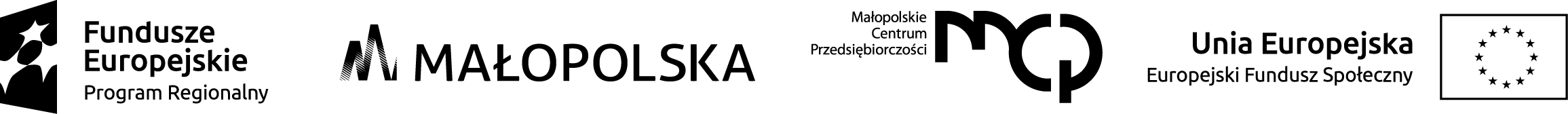 Projekt „Gmina Skała szansą dla wszystkich” współfinansowany przez Unię Europejska w ramach poddziałania 9.1.1  Regionalnego Programu Operacyjnego Województwa Małopolskiego na lata 2014-2020. Numer projektu: RPMP.09.01.01-12-0003/15ZARZĄDZENIE NR 1 /2018z dnia 2018-01-08w sprawie: powołania Komisji Konkursowej oraz ogłoszenia otwartego konkursu ofert na realizację zdania publicznego w zakresie aktywizacji społeczno-zawodowej uczestników projektu realizowanego przez Miejsko Gminny Ośrodek Pomocy Społecznej w Skale pod nazwą „Gmina Skała szansą dla wszystkich" w ramach Regionalnego Programu Operacyjnego Województwa Małopolskiego na lata 2014 – 2020, Oś priorytetowa IX. Działanie: 9.1, Poddziałanie 9.1.1.Działając na podstawie art. 11, 13, 15 ust.2b, 16a ustawy z dnia 24 kwietnia 2003 roku o działalności pożytku publicznego i o wolontariacie (Dz. U. z 2016 r. poz. 1817 z późn. zm.), Uchwały Nr  XLII/302/17 z dnia 28 listopada 2017 roku Rady Gminy Skała w sprawie: uchwalenia rocznego programu współpracy Gminy Skała 
z organizacjami pozarządowymi oraz innymi podmiotami prowadzącymi działalność pożytku publicznego w 2017 r., ze zmianami oraz pełnomocnictwa Burmistrza Gminy Skała numer OR.0052.1.2018 z dnia 08.01.2018 dla Kierownika Miejsko Gminnego Ośrodka Pomocy Społecznej w Skale. Kierownik Miejsko Gminnego Ośrodka Pomocy Społecznej w Skalezarządza, co następuje:§1Ogłosić otwarty konkurs ofert na realizację zdania publicznego w zakresie aktywizacji społeczno-zawodowej uczestników projektu realizowanego przez Miejsko Gminny Ośrodek Pomocy Społecznej w Skale pod nazwą „Gmina Skała szansą dla wszystkich" w ramach Regionalnego Programu Operacyjnego Województwa Małopolskiego na lata 2014 – 2020, Oś priorytetowa IX. Działanie: 9.1, Poddziałanie 9.1.1., o których mowa w Uchwale Nr  XLII/302/17 Rady Gminy Skała z dnia 28  listopada  2017 r., ze zmianami.Zasady i tryb przeprowadzenia konkursu określa Załącznik nr 1 do niniejszego Zarządzenia. §2.Powołać Komisję Konkursową na ogłoszony otwarty konkurs ofert na realizację zdania publicznego w zakresie aktywizacji społeczno-zawodowej uczestników projektu realizowanego przez Miejsko Gminny Ośrodek Pomocy Społecznej w Skale pod nazwą „Gmina Skała szansą dla wszystkich" w ramach Regionalnego Programu Operacyjnego Województwa Małopolskiego na lata 2014 – 2020, Oś priorytetowa IX. Działanie: 9.1, Poddziałanie 9.1.1. w następującym składzie: Przewodniczący Komisji – Przemysław Krupa Sekretarz Komisji   – Józefa Kuca Członek Komisji – Maria MagielskaDo zakresu zadań Komisji należy m.in.:zamieszczenie ogłoszenia o otwartym konkursie ofert na realizację zdania publicznego w zakresie aktywizacji społeczno-zawodowej uczestników projektu realizowanego przez Miejsko Gminny Ośrodek Pomocy Społecznej w Skale pod nazwą „Gmina Skała szansą dla wszystkich" w ramach Regionalnego Programu Operacyjnego Województwa Małopolskiego na lata 2014 – 2020, Oś priorytetowa IX. Działanie: 9.1, Poddziałanie 9.1.1.,opiniowanie ofert złożonych na ogłoszony otwarty konkurs ofert, o którym mowa w §1, zgodnie z procedurą i kryteriami, określonymi w Załączniku nr 1 do niniejszego Zarządzenia,przedłożenie Kierownikowi Miejsko Gminnego Ośrodka Pomocy Społecznej w Skale propozycji co do wyboru oferty.Komisja Konkursowa ulega rozwiązaniu z dniem podpisania umowy z oferentem, który wygrał  konkurs.§3.Wykonanie Zarządzenia powierza się Przewodniczącemu Komisji Konkursowej.§4.Zarządzenie wchodzi w życie z dniem wydania.